Lección 14: Día 3 de centrosTrabajemos con datos y practiquemos sumar y restar.Calentamiento: Conversación numérica: Más o menos 2Encuentra mentalmente el valor de cada expresión.14.2: Centros: Momento de escogerEscoge un centro.Cinco en línea
(suma y resta)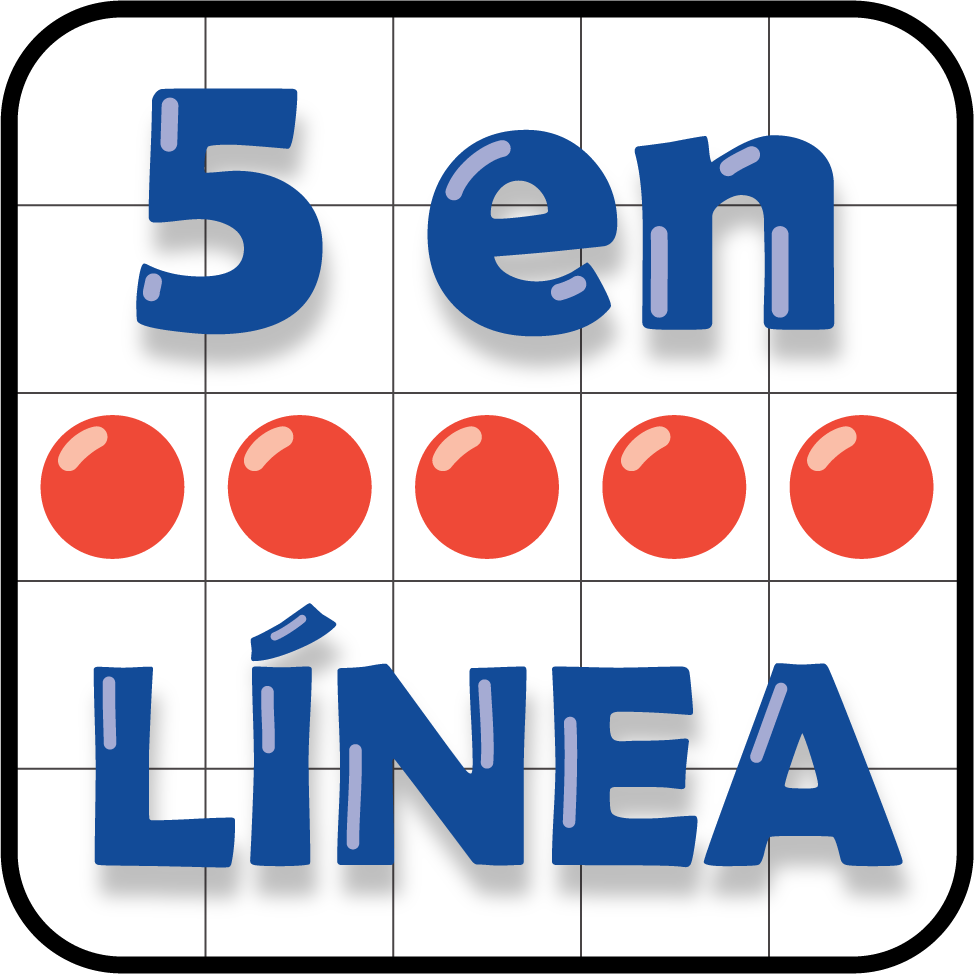 Márcalo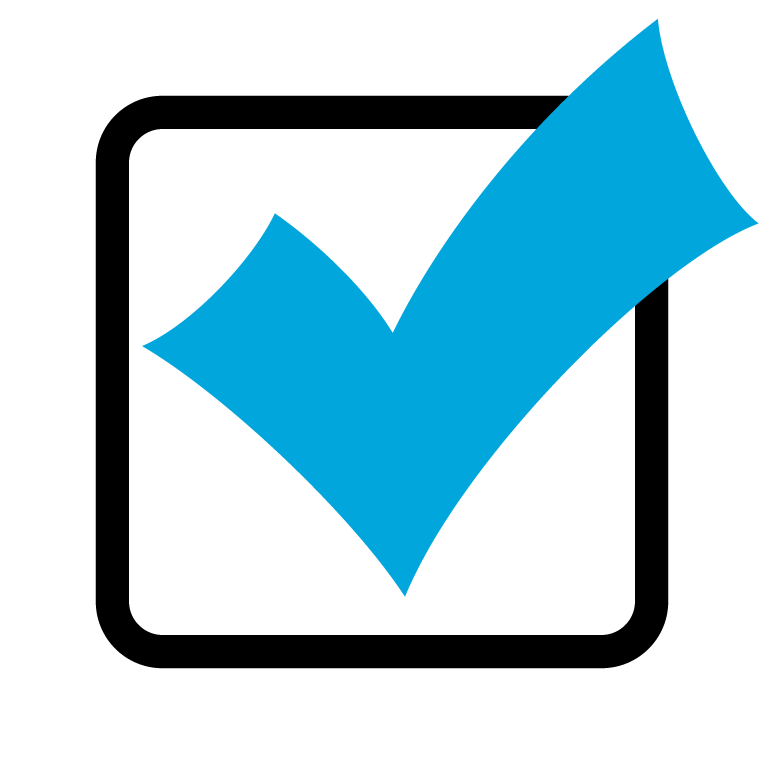 Encuentra la pareja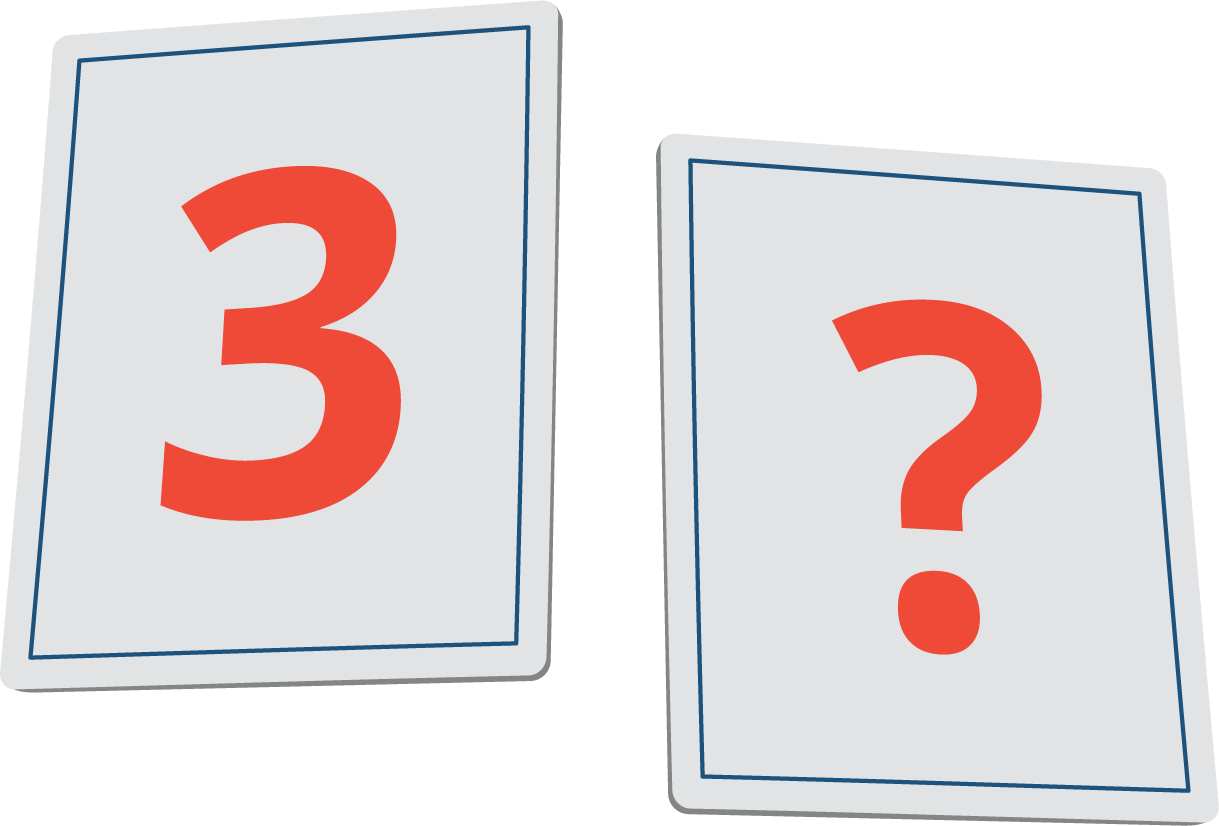 ¿Qué hay a mis espaldas?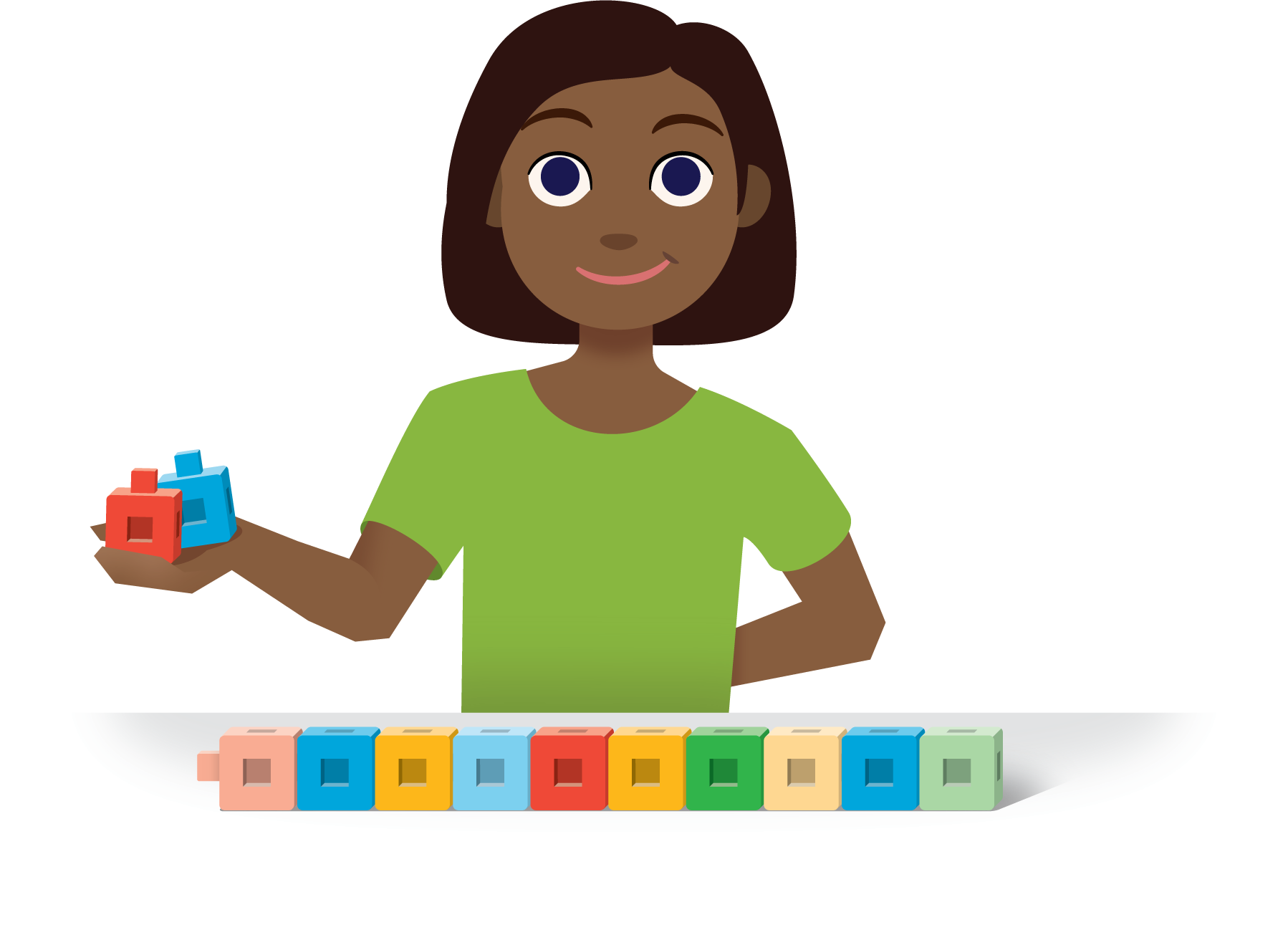 Carrera con números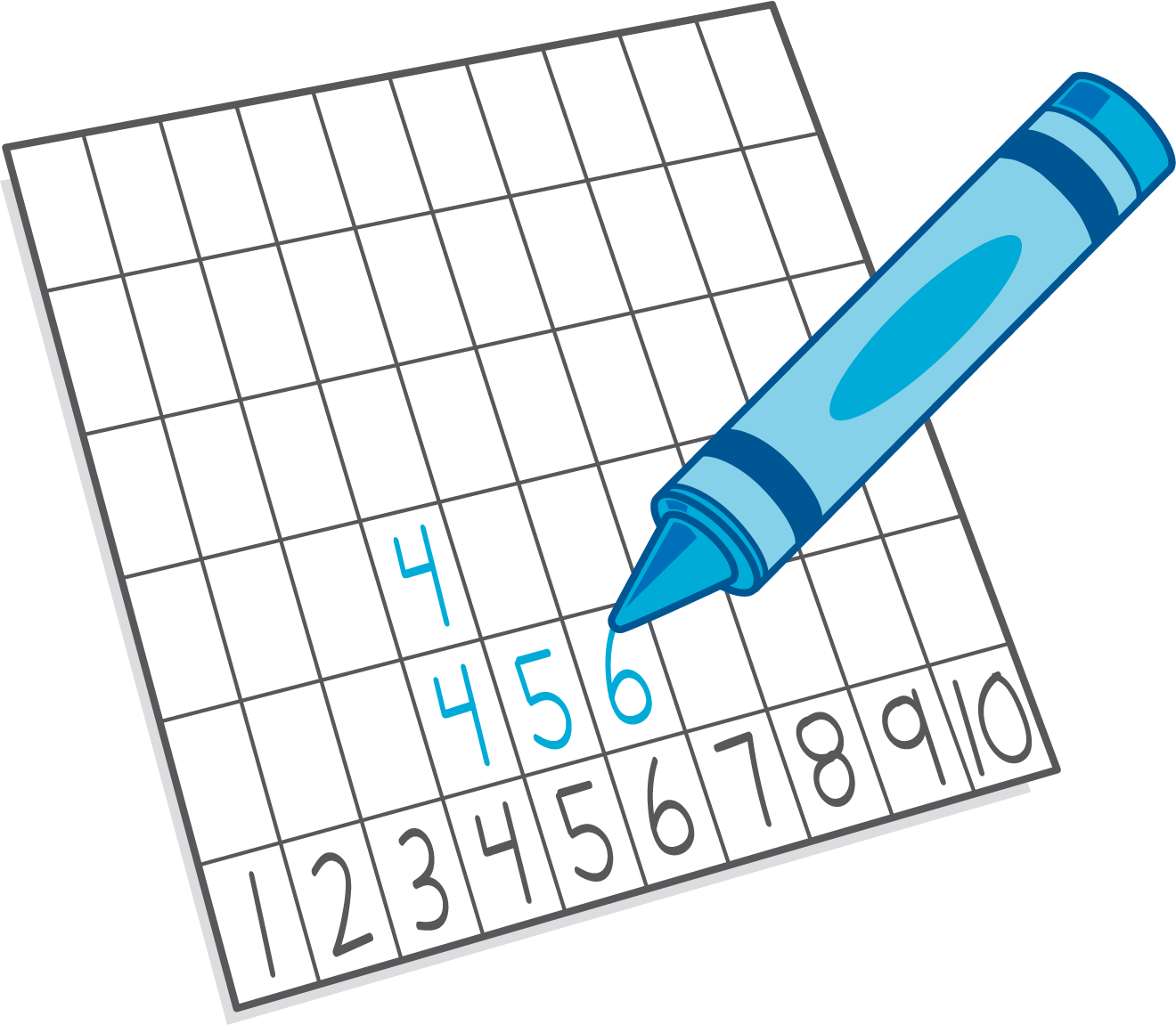 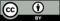 © CC BY 2021 Illustrative Mathematics®